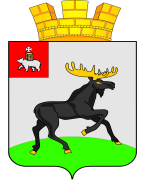 П О С Т А Н О В Л Е Н И Е         АДМИНИСТРАЦИИ       ЧЕРДЫНСКОГО ГОРОДСКОГО ПОСЕЛЕНИЯ          ПЕРМСКОГО КРАЯ                                                                                                         № 	В соответствии с Федеральным законом от 12 января 1996 г. № 7-ФЗ «О некоммерческих организациях», в целях уточнения отдельных положений Устава МБУ «Благоустройство - Чердынь»ПОСТАНОВЛЯЮ:	1. Внести в Устав МБУ «Благоустройство-Чердынь», утвержденный постановлением администрации Чердынского городского  поселения от 28.01.2013  № 12 изменения следующего содержания:	1.1. в пункте 1.11 слова «муниципального образования Чердынского района» исключить;	1.2. пункт 1.7 исключить;	1.3. в пункте 2.2 абзацы седьмой, восьмой, десятый исключить;	1.4. в пункте 3.1 слова «Собственником имущества Учреждения является администрация «Чердынского городского поселения» муниципального образования «Чердынское городское поселение».» исключить;	1.5. в абзаце третьем пункта 4.1 слово «заказов» заменить словами «закупок»;	1.6. в абзаце одиннадцатом пункта 5.4 слова  «установленные   законодательством и нормативными правовыми актами Российской Федерации, Пермского края и муниципальным образованием Чердынского района» заменить словами «установленные   законодательством Российской Федерации, Пермского края и нормативными правовыми актами Чердынского городского поселения».	2. Директору МБУ «Благоустройство-Чердынь» Одинцову Андрею Евгеньевичу обеспечить регистрацию внесенных изменений в Устав МБУ «Благоустройство-Чердынь» в установленном порядке.	3. Контроль исполнения постановления оставляю за собой.Глава администрации                                                                               А.Л. Брандт                                   						               УТВЕРЖДЕН                                                                            постановлением администрации	                                                                  Чердынского городского                                                                            поселения                                                                            от 28.01.2013  № 12УСТАВмуниципального бюджетного учреждения«Благоустройство-Чердынь» (в ред. Постановлений администрации Чердынского городского поселения от 23.10.2014 № 138, от 28.11.2014 №178)1. ОБЩИЕ ПОЛОЖЕНИЯ	1.1. Муниципальное бюджетное учреждение «Благоустройство-Чердынь» создано в соответствии с Постановлением администрации Чердынского городского поселения от 17.05.2012 № 47.	1.2. Полное официальное название учреждения - муниципальное бюджетное учреждение «Благоустройство-Чердынь» (в дальнейшем именуемое - Учреждение).	Официальное сокращенное наименование учреждения - МБУ «БЧ».	Полное и сокращенное названия являются равнозначными.	Юридический адрес и место нахождения  Учреждения: 618601, Пермский край, Чердынский район, г.Чердынь, ул.Успенская, 70.     	1.3.  Учреждение является некоммерческой организацией.	Организационно-правовая форма Учреждения — муниципальное бюджетное учреждение.         	1.4.  Учредителем и собственником Учреждения является Муниципальное образование «Чердынское городское поселение». Полномочия Учредителя  Учреждения и собственника имущества Учреждения осуществляет Администрация Чердынского городского поселения.     	Место нахождения Учредителя:  618601, Пермский край, г. Чердынь,                ул. Успенская, 70.         	Главным распределителем бюджетных средств является Администрация Чердынского городского поселения.	Взаимодействие Учреждения при осуществлении им бюджетных полномочий получателя бюджетных средств с главным распределителем бюджетных средств осуществляется в соответствии с Бюджетным кодексом Российской Федерации. 		1.5. Учреждение     является     юридическим     лицом,  имеет самостоятельный баланс, обособленное имущество,  лицевой счет в территориальном органе Федерального казначейства или финансовом органе муниципального образования Чердынского района, печать со своим наименованием, бланки, штампы и другие реквизиты. Учреждение от своего имени приобретает и осуществляет имущественные и неимущественные права, несет обязанности, выступает истцом и ответчиком в суде в соответствии с законодательством Российской Федерации.          1.6. Учреждение отвечает по своим обязательствам всем находящимся                у  него  на  праве  оперативного    управления   имуществом,  как  закрепленнымза Учреждением собственником имущества, так и приобретенным за счет доходов, полученных от приносящей доход деятельности, за исключением  особо ценного движимого имущества, закрепленного за Учреждением собственником этого имущества или приобретенного Учреждением за счет выделенных собственником имущества Учреждения средств, а также недвижимого имущества.        	1.7. Исключен.        	1.8. Собственник	  имущества  Учреждения не несет ответственности по обязательствам  Учреждения. Учреждение не отвечает по обязательствам собственника имущества Учреждения.	1.9.  Учреждение предоставляет информацию о своей деятельности в органы государственной статистики, налоговые органы, иные органы и лицам в соответствии с законодательством Российской Федерации и настоящим Уставом.        	1.10. Учреждение обеспечивает открытость и доступность следующих документов:	- устава Учреждения, в том числе внесенные в него изменения;	- свидетельства о государственной регистрации Учреждения;	- решения Учредителя о назначении руководителя Учреждения;	- план финансово-хозяйственной деятельности Учреждения, составляемый и утверждаемый в порядке, определенным органом, осуществляющим функции и полномочия Учредителя Учреждения, и в соответствии с требованиями, установленными Министерством финансов Российской Федерации;	- годовая бухгалтерская отчетность Учреждения;	- сведения о проведенных в отношении Учреждения контрольных мероприятий и их результаты;	- аудиторского заключения о достоверности годовой бухгалтерской отчетности Учреждения;	- муниципальное задание на оказание услуг (выполнение работ);	- отчет о результатах своей деятельности и об использовании закрепленного за Учреждением муниципального имущества.        	1.11. Учреждение в своей деятельности руководствуется  действующим законодательством, иными нормативными правовыми актами Российской Федерации, Пермского края, Чердынского городского поселения и настоящим Уставом.2. ПРЕДМЕТ И ЦЕЛИ ДЕЯТЕЛЬНОСТИ УЧРЕЖДЕНИЯ	2.1. Предмет деятельности  Учреждения включает: 	- содержание объектов внешнего благоустройства и управление комплексом недвижимого имущества централизованной системы коммунального водоснабжения Чердынского городского поселения;	- оказание платных услуг населению поселения и юридическим лицам в соответствии с видами деятельности, предусмотренными настоящим Уставом.	Учреждение создано в целях удовлетворения нужд МО «Чердынское городское поселение», населения и юридических лиц: в работах и услугах  по внешнему благоустройству и водоснабжению.»        	2.2. Для достижения указанных целей Учреждение осуществляет в установленном законодательством Российской Федерации порядке следующие виды деятельности:	- организация сбора и вывоза твердых бытовых отходов от населения, бюджетных организаций, частных лиц и прочих потребителей;	- ежедневная уборка общегородских территорий, ликвидация несанкционированных свалок, предоставление специализированной техники и заключение договоров на уборку собственных и закрепленных за организациями территорий, так же частного сектора;	- уборка газонов, детских, спортивных, хозяйственных и др. площадок;	- санитарно-гигиеническая очистка территории городского поселения, в том числе городского кладбища;	- предоставление услуг по закладке, обработке и содержанию садов, парков и других зеленых насаждений (обрезка деревьев и живых изгородей, валка, раскряжевка и пересадка деревьев), валка больных и аварийных деревьев;	- предоставление услуг по хранению и складированию грузов;	- перевозка грузов автомобильным грузовым транспортом;	- ремонт автотранспорта;	- сдача в аренду муниципального имущества с согласия учредителя;	- содержание здания и прилегающей территории Администрации (ул. Успенская, 70), в том числе ремонт, обслуживание, снятие показаний электросчетчиков и оплата счетов за электроэнергию;	- организация освещения улиц, в том числе обслуживание  уличного и  дворового освещения, снятие показаний электросчетчиков и оплата счетов за городское уличное освещение;	- содержания мест захоронения, в том числе строительство нового и расширение существующего кладбища, благоустройство мест погребения;	-обеспечение нормативного состояния автомобильных дорог общего пользования местного значения и безопасности дорожного движения;	-проведение акарицидной и дератизационной обработки мест наиболее активно посещаемых населением;	- благоустройство и содержание мест массового отдыха у воды Чердынского городского поселения;	- сбор и очистка воды;	- распределение воды;	- эксплуатация сетей водоснабжения;	- эксплуатация водозаборных сетей;	- производство общестроительных работ по прокладке местных трубопроводов, линий связи и линий электропередач;	- оказание услуг водоснабжения населению, предприятиям и организациям всех форм собственности;	- оказание платных услуг по ремонту систем водоснабжения предприятиям, организациям, учреждениям, населению;	- выдача технических условий по водоснабжению;	-  аренда прочих транспортных средств и оборудования.	Учреждение не вправе осуществлять виды деятельности, не предусмотренные настоящим Уставом.	2.3. Право Учреждения осуществлять деятельность, на которую в соответствии с законодательством Российской Федерации требуется специальное разрешение-лицензия, возникает у Учреждения с момента ее получения или в указанный в ней срок и прекращается по истечении ее действия, если иное не установлено законодательством Российской Федерации.3. ИМУЩЕСТВО  И СРЕДСТВА  УЧРЕЖДЕНИЯ	3.1. Имущество Учреждения закрепляется за ним на праве оперативного    управления в порядке установленном законодательством. 	3.2. Земельный участок, необходимый для выполнения Учреждением  своих уставных задач, предоставляется ему на праве постоянного (бессрочного) пользования.      	3.3.  Учреждение владеет и пользуется закрепленным за ним имуществом в соответствии с его назначением, уставными целями своей деятельности и решениями Собственника в рамках, установленных законодательством Российской Федерации.       	3.4. Учреждение без согласия Учредителя не вправе распоряжаться закрепленным за ним особо ценным  движимым  имуществом, или имуществом,  приобретенным Учреждением за счет выделенных  бюджетных средств учредителем на приобретение этого имущества, а также недвижимым имуществом.           	Остальным  имуществом, находящимся на праве оперативного управления, Учреждение вправе распоряжаться самостоятельно, если иное не предусмотрено Федеральным законом № 7 от 12. 01. 1996 года «О некоммерческих организациях» и настоящим Уставом.        	3.5. Учредитель вправе изъять излишнее, неиспользуемое,  либо используемое не по назначению имущество, закрепленное за Учреждением на праве оперативного управления, и распорядится им по своему усмотрению.        	3.6  Права Учреждения на объекты интеллектуальной собственности регулируются законодательством Российской Федерации.        	3.7.  Учреждение вправе вносить денежные средства и иное имущество в уставный (складочный) капитал других юридических лиц и иным образом передавать это имущество другим  юридическим лицам в качестве их учредителя или участника денежных средств (если иное не установлено условиями их предоставления) только с согласия своего Учредителя, за исключением особо ценного движимого имущества, или имущества, приобретенного Учреждением за счет средств выделенных ему бюджетных средств на приобретение такого имущества, а также недвижимого имущества.         	3.8. Решение об отнесении имущества к категории особо ценного движимого имущества принимается нормативным правовым актом  администрации Чердынского городского поселения одновременно с принятием решения о закреплении указанного имущества за Учреждением или о выделении бюджетных средств на его приобретение.         	3.9. Недвижимое имущество, закрепленное за Учреждением или приобретенное Учреждением за счет бюджетных средств, выделенных ему Учредителем  на приобретение этого имущества, а также находящееся у Учреждения особо ценное движимое имущество подлежит обособленному учету в установленном порядке.           	3.10. Средства  Учреждения состоят из:	- имущества, закрепленного на праве оперативного управления;	- бюджетных поступлений в виде субсидий на эксплуатацию, текущий и капитальный ремонт недвижимости и иные цели, иных субсидий  в соответствии с законодательством Российской Федерации, нормативными актами Пермского края, Чердынского муниципального района и Чердынского городского поселения;	 - сборов, обязательных платежей граждан и других потребителей услуг; 	- доходов от хозяйственной деятельности, направленных на реализацию уставных целей и задач Учреждения, и приобретенного за счет этих доходов имущество; 	- средств социальных фондов; 	- средств спонсоров и добровольные пожертвования граждан; 	- прочих поступлений, не запрещенных действующим законодательством.        	3.11. Доходы, полученные Учреждением от осуществления приносящей доходы деятельности, предусмотренной настоящим Уставом, а также приобретенное за счет этих доходов имущество, поступают в его самостоятельное распоряжение и используются Учреждением для достижения уставных целей и задач. Собственник имущества Учреждения не имеет права на получение доходов от осуществления  Учреждением деятельности и использования закрепленным Учреждением имущества.4. ФУНКЦИИ  УЧРЕЖДЕНИЯ     	4.1. Учреждение выполняет следующие функции: 			-  формирует  банк данных по  качеству, инженерному устройству, капитальности и другим, технологическим и экологическим параметрам зданий и сооружений, объектов благоустройства и мест захоронения, водопроводных сетей, безопасности дорожного движения;		-  формирует  портфель закупок на выполнение работ и оказание  услуг на территории Чердынского городского поселения по основной деятельности учреждения; 		- организует работу по отбору объектов водопроводного хозяйства на проведение реконструкции и капитального ремонта;		- осуществляет своевременное  перечисление денежных средств организациям производящим услуги, в соответствии с заключенными договорами за фактически выполненные объемы работ и услуг;		- осуществляет разработку проектно-сметной  документации на строительство, реконструкцию и капитальный ремонт объектов внешнего благоустройства, водоснабжения, автомобильных дорог общего пользования, строительство и ремонт сетей наружного освещения;		- производит начисление платы за услуги по ставкам и тарифам, утвержденным органом местного самоуправления и другими структурами в соответствии с законодательством Российской Федерации;		- осуществляет сбор платежей от граждан и юридических лиц; 		- принимает произведенные работы и услуги, контролирует их качество и надежность. При некачественном  предоставлении услуг, применяет к организациям  производящим  услуги меры воздействия в пределах своей компетенции;		- ведет работу с клиентами по вопросам, связанным с выполнением предусмотренной настоящим Уставом основной производственной деятельностью.     	4.2. Кроме муниципального задания учредителя и обязательств Учреждение по своему усмотрению вправе выполнять работы, оказывать услуги, относящиеся к его основной деятельности, для граждан и юридических лиц за плату и на одинаковых условиях в порядке, установленном федеральными законами.5. ПРАВА И ОБЯЗАННОСТИ УЧРЕЖДЕНИЯ	      	5.1. Учреждение строит свои отношения с другими организациями и
гражданами во всех сферах хозяйственной деятельности на основе договоров, контрактов.      	5.2. Для выполнения уставных целей  Учреждение имеет право: 	- создавать филиалы, представительства;	- утверждать положения о филиалах, представительствах, назначать их
руководителей, принимать решения об их реорганизации и ликвидации;
	- приобретать или арендовать основные и оборотные средства за счет
имеющихся у него финансовых ресурсов;	- осуществлять материально-техническое обеспечение производства и объектов социальной сферы;	- определять и устанавливать формы и системы оплаты труда, структуру, штатное расписание;	- устанавливать для своих работников дополнительные отпуска, сокращенный рабочий день и иные социальные льготы в соответствии с законодательством Российской Федерации;	- предъявлять к нанимателям и собственникам жилых помещений в случаях предусмотренных законодательством иски о взыскании просроченных платежей за жилищно-коммунальные услуги и иные иски, связанные с выполнением своих уставных задач;	- принимать участие в работе  комиссии по благоустройству при  администрации Чердынского городского поселения;	- Учреждение осуществляет другие права, не противоречащие законодательству Российской Федерации, Пермского края, целям и предмету деятельности Учреждения.     	5.3.  Учреждение не вправе отказываться от выполнения муниципального задания.        	5.4. Учреждение обязано:	- выполнять установленное Учредителем муниципальное задание;	- нести ответственность в соответствии с законодательством Российской Федерации за нарушение договорных, кредитных, расчетных и долговых обязательств, продажу товаров пользование которыми может принести вред здоровью населения, а равно за нарушение иных правил пользования;	- возмещать ущерб, причиненный нерациональным использованием   природных ресурсов, загрязнением окружающей среды, нарушением правил   противопожарной безопасности, санитарно - гигиенических норм и требований по защите здоровья работников, населения и потребителей продукции;	- обеспечивать своевременно и в полном объеме выплату работникам
заработной платы и иных выплат, производить индексацию заработной платы в соответствии с действующим законодательством Российской Федерации;
	- обеспечивать своим работникам безопасные условия труда и нести ответственность в установленном законодательством Российской Федерации за ущерб, причиненный их здоровью и трудоспособности;	- обеспечивать гарантированные условия труда и меры социальной защиты своих работников;	- обеспечивать учет и сохранность документов по личному составу Учреждения, а так же своевременную передачу их на государственное хранение в установленном порядке;	- осуществлять оперативный и бухгалтерский учет результатов финансово-хозяйственной и иной деятельности, вести статистическую отчетность;	- обеспечивать сохранность имущества, закрепленного за Учреждением на праве оперативного управления, использовать его эффективно и строго по назначению;	- представлять Учредителю отчетность в порядке и в сроки, установленные   законодательством   Российской Федерации, Пермского края  и нормативными правовыми актами Чердынского городского поселения. За ненадлежащее исполнение обязанностей и искажение отчетности должностные лица Учреждения несут ответственность, установленную законодательством Российской Федерации;	- предоставлять государственным органам информацию в случаях и порядке, предусмотренных законодательством Российской Федерации;	-  обеспечивать открытость и доступность следующих документов:    	1) учредительные документы Учреждения, в том числе внесенные в них изменения;   	2) свидетельство о регистрации Учреждения;    	3) решение Учредителя о назначении руководителя Учреждения;    	4) положения о филиалах, представительствах Учреждения;    	5) план финансово – хозяйственной деятельности Учреждения, составляемый и утверждаемый в порядке, определенном органом, осуществляющим функции и полномочия Учредителя Учреждения, и в соответствии с требованиями, установленными Министерством финансов Российской Федерации;     	6) годовая бухгалтерская отчетность Учреждения;    	7) сведения о проведенных в отношении Учреждения контрольных мероприятиях и их результатах;     	8) муниципальное задание на оказание услуг (выполнение работ);     	9) отчет о своей деятельности и об использовании закрепленного за ним имущества. 6. КОМПЕТЕНЦИЯ УЧРЕДИТЕЛЯ УЧРЕЖДЕНИЯ     	6.1. К компетенции Учредителя в области управления Учреждением относятся:	- определение цели, задач и основных направлений деятельности  Учреждения;	- утверждение Устава Учреждения, внесение в него изменений:	- рассмотрение вопросов реорганизации и ликвидации Учреждения, изменения его типа;	- утверждение передаточного акта или разделительного баланса Учреждения:	- формирование ликвидационной комиссии и утверждение промежуточного и окончательного ликвидационного баланса Учреждения;	- назначение и увольнение руководителя Учреждения, а также заключение и расторжение трудового договора с ним, если действующим законодательством не предусмотрен иной порядок назначения руководителя и прекращения его полномочий и (или) заключения  и прекращения трудового договора с ним;	- формирование и утверждение муниципального задания Учреждения;	- осуществление финансового обеспечения выполнения Учреждением муниципального задания;	- принятие решения о досрочном прекращении или изменении объемов муниципального задания;	- осуществление расчета нормативных затрат на выполнение муниципального задания, на содержание соответственного недвижимого имущества и особо ценного движимого имущества, уплату налогов;	- осуществление контроля исполнения Учреждением муниципального задания и сбор отчетности Учреждения;	- рассмотрение предложений руководителя Учреждения о совершении сделок с имуществом Учреждения в случаях, если для совершения таких сделок требуется согласие Учредителя;     	- рассмотрение предложений руководителя Учреждения об участии в случаях и порядке, предусмотренном действующим законодательством, Учреждения в других юридических лицах, в том числе о внесении денежных средств и иного имущества в уставной (складочный) капитал других юридических лиц или передаче такового имущества иным образом другим юридическим лицам, а качестве учредителя или участника;	- решение иных вопросов, предусмотренных действующим законодательством.7. УПРАВЛЕНИЕ  УЧРЕЖДЕНИЕМ    	7.1. Управление Учреждения осуществляется в соответствии с законодательством Российской Федерации и настоящим Уставом.     	7.2. Руководство деятельностью Учреждения осуществляется на основе единоначалия директором, который назначается и освобождается от должности Главой администрации Чердынского городского поселения.     	7.3. Директор Учреждения в пределах своей компетенции: 		- организует и несет полную ответственность за результаты работы Учреждения;	- руководит организационной и административно – хозяйственной деятельностью Учреждения;	- распоряжается средствами, полученными от осуществления Учреждением деятельности, приносящей доходы;	- отвечает за подбор и расстановку кадров, определяет должностные обязанности работников Учреждения;	- осуществляет прием и увольнение работников Учреждения, принимает меры поощрения или наложения взысканий;	- организует обеспечение сохранности материальных ценностей Учреждения;	- вносит предложения Учредителю по внесению изменений и дополнений в настоящий Устав.      	7.4.  Директор Учреждения вправе:	- действовать без доверенности от имени Учреждения, представлять его интересы в органах государственной власти, местного самоуправления и совершать сделки от имени Учреждения;	- утверждать штатное расписание Учреждения, план его финансово - хозяйственной деятельности, его годовую бухгалтерскую отчетность и регламентирующие деятельность Учреждения   внутренние документы;	- издавать приказы и утверждать инструкции по вопросам, входящим в компетенцию Учреждения, обязательные для исполнения всеми работниками;	- открывать лицевые счета Учреждения;	- выдавать доверенность на право совершать действия от имени Учреждения;	- заключать с работниками трудовые договоры;	- заключать договоры с организациями различных форм собственности;	- устанавливать форму, систему и размер оплаты труда работников Учреждения в соответствии с действующим законодательством и утвержденным штатным расписанием    	7.5. Директор Учреждения обязан:   	- отвечать за нарушение договорных, кредитных, расчетных обязательств, правил хозяйствования, установленных действующим законодательством;	- обеспечивать рациональное использование оборудования, инвентаря иматериалов;	- обеспечивать организацию труда работников Учреждения и повышать их квалификацию;	- обеспечивать и контролировать соблюдение правил и норм охраны труда, противопожарной безопасности, санитарно – гигиенического и противоэпидемиологического режима;	- обеспечивать выполнение муниципального задания; 	- согласовывать с Учредителем распоряжение недвижимым имуществом Учреждения, в том числе передачу его в аренду и списание;	- согласовывать с Учредителем распоряжение особо ценным движимым имуществом, закрепленным за Учреждением, либо приобретенным Учреждением за счет бюджетных средств, выделенных Учредителем на приобретение такого имущества; 	- предварительно согласовывать с Учредителем совершение Учреждением крупных сделок (в то числе списание имущества). Крупной сделкой признается сделка (или несколько взаимосвязанных сделок), связанная с распоряжением денежными средствами, отчуждением иного имущества (которым в соответствии с законодательством Учреждение вправе распоряжаться самостоятельно), а также с передачей такого имущества в пользование или в залог при условии, что цена такой сделки либо стоимость отчуждаемого или передаваемого имущества превышает 10 % балансовой стоимости активов Учреждения, определяемой по данным его бухгалтерской отчетности на последнюю отчетную дату;	- согласовывать с Учредителем совершение сделок с участием Учреждения,  в совершении которых имеется заинтересованность, определяемая в соответствии с критериями, установленными в статье 27 Федерального закона № 7  от 12. 01. 1996 года «О некоммерческих организациях»;	- согласовывать с Учредителем передачу организациям в качестве их учредителя или участника денежных средств (если иное не установлено условиями их предоставления) и иного имущества, за исключением особо ценного движимого имущества, закрепленного за Учреждением, а также недвижимого имущества;	- обеспечивать составление, утверждение и выполнение плана финансово – хозяйственной деятельности Учреждения в соответствии с порядком, определенным Учредителем;	- соблюдать установленный порядок определения платы для физических и юридических лиц за услуги (работы),  относящиеся к основным видам деятельности Учреждения, оказываемые им сверх установленного муниципального задания, а также в случаях, определенных законодательством, в пределах установленного муниципального задания;	- обеспечивать составление и утверждение отчета о результатах деятельности Учреждения и об использовании закрепленного за ним на праве оперативного управления имущества в соответствии с установленными требованиями;	- нести ответственность перед Учреждением в размере убытков, причиненных  Учреждению в результате совершения сделки, в которой имелась заинтересованность и которая была совершена с нарушением порядка установленного  действующим законодательством Российской Федерации;     	7.6. На директора Учреждения возлагаются и другие обязательства в соответствии с действующим законодательством Российской Федерации, трудовым договором;     	7.7. Во время отсутствия директора его обязанности выполняет лицо, назначенное приказом по Учреждению.     	7.8. Взаимоотношения  работников и директора Учреждения, возникающие на основе трудового договора, регулируются законодательством Российской Федерации о труде и коллективным договором.     	7.9. Коллективные трудовые споры (конфликты) между администрацией Учреждения трудовым коллективом рассматриваются в соответствии с законодательством Российской Федерации в порядке разрешения
коллективных трудовых споров.     	7.10. Состав и объем сведений, составляющих служебную или коммерческую тайну, а также порядок их защиты определяются Начальником Учреждения  в соответствии с действующим законодательством Российской Федерации.           8. ФИЛИАЛЫ И ПРЕДСТАВИТЕЛЬСТВА УЧРЕЖДЕНИЯ     	8.1. Учреждение может создавать филиалы и открывать представительства на территории Российской Федерации и за ее пределами с соблюдением требований законодательства Российской Федерации, законодательства иностранных государств по месту нахождения филиалов и представительств, международных договоров Российской Федерации. Филиалы и представительства осуществляют свою деятельность от имени Учреждения, которое несет ответственность за их деятельность.         	8.2. Филиалы и представительства не являются юридическими  лицами,
наделяются Учреждением имуществом и действуют в соответствии  с положениями о них. Положения о филиалах и представительствах, а так же изменения и дополнения указанных положений утверждаются  Учреждением в порядке, установленном законодательством Российской Федерации, и настоящим Уставом.     	8.3. Имущество филиалов и представительств учитываются на их отдельном балансе, являющемся частью баланса Учреждения.    	8.4. Руководители филиалов и представительств назначаются на должность и освобождаются от должности  начальником  Учреждения, наделяются полномочиями и действуют на основании доверенности, выданной
им начальником  Учреждения.9.  РЕОРГАНИЗАЦИЯ И ЛИКВИДАЦИЯ  УЧРЕЖДЕНИЯ    	9.1. Реорганизация и ликвидация Учреждения осуществляется на
основании заключения межведомственной (балансовой) комиссии. Решение о
реорганизации и ликвидации  Учреждения  принимается Учредителем (главой администрации муниципальным образованием «Чердынское городское поселение»).     	9.2. При  реорганизации Учреждения вносятся необходимые изменения  в  Устав  и  Единый  государственный  реестр  юридических лиц. Реорганизация влечет за собой переход прав и обязанностей  Учреждения к его правопреемнику в соответствии с действующим законодательством Российской Федерации.     	9.3. Ликвидация  Учреждения   осуществляется  ликвидационной комиссией в соответствии с действующим законодательством. Ликвидационная комиссия  Учреждения создается Учредителем.     	9.4. Ликвидация  Учреждения влечет его прекращение без перехода
прав и обязанностей в порядке правопреемства к другим лицам. Порядок образования ликвидационной комиссии определяется при принятии решения о ликвидации  Учреждения. С момента назначения ликвидационной комиссии к ней переходят полномочия по управлению делами Учреждения. Имущество Учреждения, оставшееся после удовлетворения требований кредиторов, а также имущество, на которое в соответствии с федеральными законами не может быть обращено взыскание по обязательствам Учреждения, передается ликвидационной комиссией по акту приема-передачи Учредителю.     	9.5. Имущество Учреждения, оставшееся после удовлетворения требований кредиторов, а также имущество, на которое в соответствии с федеральными законами не может быть обращено взыскание по обязательствам Учреждения, передается ликвидационной комиссией Учредителю Учреждения.     	9.6. Исключительные права (интеллектуальная собственность), принадлежащие Учреждению на момент ликвидации, переходят для дальнейшего распоряжения или в соответствии с законодательством Российской Федерации.     	9.7. Ликвидация Учреждения считается завершенной, а Учреждение прекратившим свою деятельность после внесения записи об этом в единый   государственный  реестр  юридических  лиц.  При ликвидации и реорганизации Учреждения  увольняемым  работникам гарантируется соблюдение их прав и    интересов в соответствии с законодательством Российской Федерации.     	9.8.	При реорганизации Учреждения все документы (управленческие, финансово-хозяйственные, по личному составу и другие) передаются       организации - правопреемнику, а при ликвидации Учреждения - в архив.